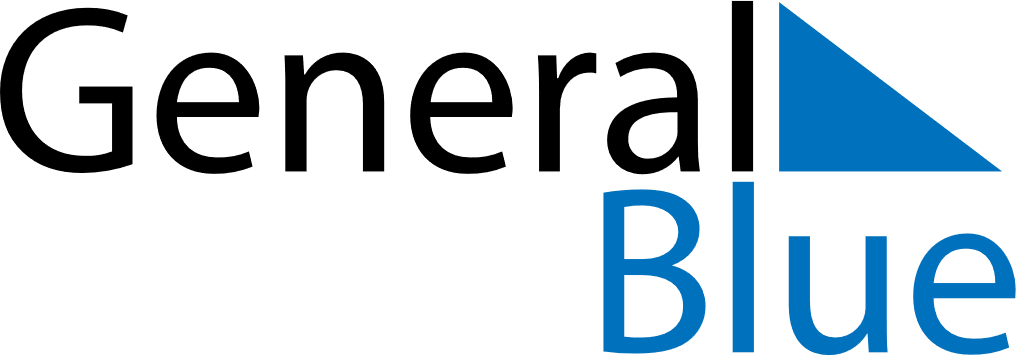 January 2022January 2022January 2022January 2022AustraliaAustraliaAustraliaSundayMondayTuesdayWednesdayThursdayFridayFridaySaturday1New Year’s Day23456778New Year’s Day (substitute day)91011121314141516171819202121222324252627282829Australia Day3031